T.C. ORDU ÜNİVERSİTESİ ÜNYE İKTİSADİ VE İDARİ BİLİMLER FAKÜLTESİ YÖNETİM KURULU KARARI KARART ARİHİ 24.09.2019 KARAR Nü: 2019/161 2018-2019 öğretim yılı bahar yarıyılı sonunda Yönetim Kurulu Kararı ile muhtelif Üniversitelerde açılan yaz okullarında bazı dersleri alınası kararlaştırılan Fakültemiz öğrencilerinin, belirtilen Üniversitelerde aldığı ve başarılı olduğu derslerin transkriptlerine işlenmesi konusu görüşüldü. 2018-2019 Öğretim Yılı sonunda Yönetim Kurulu Kararı ile muhtelif Üniversitelerde açılan yaz okullarında bazı dersleri alması kararlaştırılan Fakültemiz öğrencilerinin, ilişikte belirtilen yaz okulunda aldığı ve başarılı olduğu derslerin notlarının, belirtildiği şekilde transkriptine işlenmesine, durumun Rektörlük Makamına arzına, İlgili Bölüm Başkanlıklarına ve ilan yolu ile ilgili öğrencilere bildirilmesine oybirliği ile karar verildi. EKLER EK 1 : t k-. Liste 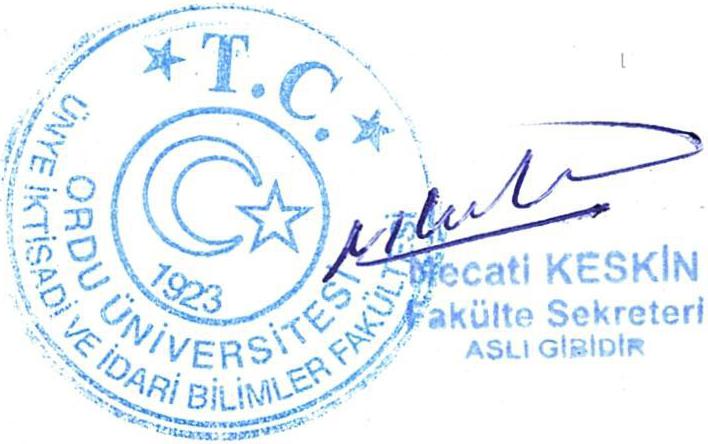                                                                                                                                                                               EK:1                                                                                                                                                                              EK:2                                                                                                                                                                          EK:3                                                                                                                                                                      EK:4                                                                                                                                                                             EK:5                                                                                                                                                                                EK:6                                                                                                                                                                   EK:7                                                                                                                                                               EK:8                                                                                                                                                                       EK:9                                                                                                                                                                    EK:10                                                                                                                                                               EK:11                                                                                                                                                                          EK:12Öğrencinin                                                                                                                                                    Öğrencinin                                                                                                                                                    Öğrencinin                                                                                                                                                    Öğrencinin                                                                                                                                                    Öğrencinin                                                                                                                                                    Öğrencinin                                                                                                                                                    Öğrencinin                                                                                                                                                    Öğrencinin                                                                                                                                                    Öğrencinin                                                                                                                                                    Öğrencinin                                                                                                                                                    Adı Soyadı : Rabia TEMİZERAdı Soyadı : Rabia TEMİZERAdı Soyadı : Rabia TEMİZERAdı Soyadı : Rabia TEMİZERAdı Soyadı : Rabia TEMİZERFakülte No   : 14200200092Fakülte No   : 14200200092Fakülte No   : 14200200092Fakülte No   : 14200200092Fakülte No   : 14200200092Bölümü     : İşletme Bölümü     : İşletme Bölümü     : İşletme Bölümü     : İşletme Y.K.K.:2919/87Y.K.K.:2919/87Y.K.K.:2919/87Y.K.K.:2919/87Y.K.K.:2919/87Y.K.K.:2919/87Osmangazi Üniversitesi Yaz Okulunda aldığı derslerOsmangazi Üniversitesi Yaz Okulunda aldığı derslerOsmangazi Üniversitesi Yaz Okulunda aldığı derslerFakültemiz İşletme Bölümü Lisans Programında eşdeğer sayılan dersler      Fakültemiz İşletme Bölümü Lisans Programında eşdeğer sayılan dersler      Fakültemiz İşletme Bölümü Lisans Programında eşdeğer sayılan dersler      Fakültemiz İşletme Bölümü Lisans Programında eşdeğer sayılan dersler      Fakültemiz İşletme Bölümü Lisans Programında eşdeğer sayılan dersler      Fakültemiz İşletme Bölümü Lisans Programında eşdeğer sayılan dersler      Fakültemiz İşletme Bölümü Lisans Programında eşdeğer sayılan dersler      Dersin Kodu ve AdıKR.NOTDersin Kodu ve AdıDersin Kodu ve AdıDersin Kodu ve AdıB.SNOTYY131215329 İnsan Kaynakları 3CBISL 309 İnsan Kaynakları YönetimiISL 309 İnsan Kaynakları YönetimiISL 309 İnsan Kaynakları Yönetimi3 0 3CBV131216321 Üretim Yönetimi 3CBISL 307 Üretim Yönetimi IISL 307 Üretim Yönetimi IISL 307 Üretim Yönetimi I3 0 3CBV131218477 Uluslar arası İşletmecilik3CBISL 401 Uluslar arası İşletmecilikISL 401 Uluslar arası İşletmecilikISL 401 Uluslar arası İşletmecilik3 0 3CBVIIÖğrencinin                                                                                                                                                    Öğrencinin                                                                                                                                                    Öğrencinin                                                                                                                                                    Öğrencinin                                                                                                                                                    Öğrencinin                                                                                                                                                    Öğrencinin                                                                                                                                                    Öğrencinin                                                                                                                                                    Öğrencinin                                                                                                                                                    Öğrencinin                                                                                                                                                    Öğrencinin                                                                                                                                                    Adı Soyadı : Rabia TEMİZERAdı Soyadı : Rabia TEMİZERAdı Soyadı : Rabia TEMİZERAdı Soyadı : Rabia TEMİZERAdı Soyadı : Rabia TEMİZERFakülte No   : 14200200092Fakülte No   : 14200200092Fakülte No   : 14200200092Fakülte No   : 14200200092Fakülte No   : 14200200092Bölümü     : İşletme Bölümü     : İşletme Bölümü     : İşletme Bölümü     : İşletme Y.K.K.:2919/104Y.K.K.:2919/104Y.K.K.:2919/104Y.K.K.:2919/104Y.K.K.:2919/104Y.K.K.:2919/104Bursa Uludağ Üniversitesi Yaz Okulunda aldığı derslerBursa Uludağ Üniversitesi Yaz Okulunda aldığı derslerBursa Uludağ Üniversitesi Yaz Okulunda aldığı derslerFakültemiz İşletme Bölümü Lisans Programında eşdeğer sayılan derslerFakültemiz İşletme Bölümü Lisans Programında eşdeğer sayılan derslerFakültemiz İşletme Bölümü Lisans Programında eşdeğer sayılan derslerFakültemiz İşletme Bölümü Lisans Programında eşdeğer sayılan derslerFakültemiz İşletme Bölümü Lisans Programında eşdeğer sayılan derslerFakültemiz İşletme Bölümü Lisans Programında eşdeğer sayılan derslerFakültemiz İşletme Bölümü Lisans Programında eşdeğer sayılan derslerDersin Kodu ve AdıKR.NOTDersin Kodu ve AdıDersin Kodu ve AdıDersin Kodu ve AdıB.SNOTYYİSL 3304 Üretim Yönetimi3BAİSL 308 Üretim Yönetimi IIİSL 308 Üretim Yönetimi IIİSL 308 Üretim Yönetimi II3 0 3BAVIÖğrencinin                                                                                                                                                    Öğrencinin                                                                                                                                                    Öğrencinin                                                                                                                                                    Öğrencinin                                                                                                                                                    Öğrencinin                                                                                                                                                    Öğrencinin                                                                                                                                                    Öğrencinin                                                                                                                                                    Öğrencinin                                                                                                                                                    Öğrencinin                                                                                                                                                    Öğrencinin                                                                                                                                                    Adı Soyadı : İsmail Hakkı ÇINKILAdı Soyadı : İsmail Hakkı ÇINKILAdı Soyadı : İsmail Hakkı ÇINKILAdı Soyadı : İsmail Hakkı ÇINKILAdı Soyadı : İsmail Hakkı ÇINKILFakülte No   : 16200200074Fakülte No   : 16200200074Fakülte No   : 16200200074Fakülte No   : 16200200074Fakülte No   : 16200200074Bölümü     : İşletme Bölümü     : İşletme Bölümü     : İşletme Bölümü     : İşletme Y.K.K.:2919/88Y.K.K.:2919/88Y.K.K.:2919/88Y.K.K.:2919/88Y.K.K.:2919/88Y.K.K.:2919/88Nevşehir Hacı Bektaş Veli Üniversitesi Yaz Okulunda aldığı derslerNevşehir Hacı Bektaş Veli Üniversitesi Yaz Okulunda aldığı derslerNevşehir Hacı Bektaş Veli Üniversitesi Yaz Okulunda aldığı derslerFakültemiz İşletme Bölümü Lisans Programında eşdeğer sayılan dersler      Fakültemiz İşletme Bölümü Lisans Programında eşdeğer sayılan dersler      Fakültemiz İşletme Bölümü Lisans Programında eşdeğer sayılan dersler      Fakültemiz İşletme Bölümü Lisans Programında eşdeğer sayılan dersler      Fakültemiz İşletme Bölümü Lisans Programında eşdeğer sayılan dersler      Fakültemiz İşletme Bölümü Lisans Programında eşdeğer sayılan dersler      Fakültemiz İşletme Bölümü Lisans Programında eşdeğer sayılan dersler      Dersin Kodu ve AdıKR.NOTDersin Kodu ve AdıDersin Kodu ve AdıDersin Kodu ve AdıB.SNOTYYISL 323 Üretim ve İşlemler Yönetimi3BAISL 307 Üretim Yönetimi IISL 307 Üretim Yönetimi IISL 307 Üretim Yönetimi I3 0 3BAVISL 325 Yöneylem Araştırması I3BAISL 305 Yöneylem Araştırması ISL 305 Yöneylem Araştırması ISL 305 Yöneylem Araştırması 3 0 3BAVİSL 410 Mali Tablolar Analizi3FFİSL 405 Mali Tablolar AnaliziİSL 405 Mali Tablolar AnaliziİSL 405 Mali Tablolar Analizi3 0 3FFVIIÖğrencinin                                                                                                                                                    Öğrencinin                                                                                                                                                    Öğrencinin                                                                                                                                                    Öğrencinin                                                                                                                                                    Öğrencinin                                                                                                                                                    Öğrencinin                                                                                                                                                    Öğrencinin                                                                                                                                                    Öğrencinin                                                                                                                                                    Öğrencinin                                                                                                                                                    Öğrencinin                                                                                                                                                    Adı Soyadı : Yunus Emre AKARAdı Soyadı : Yunus Emre AKARAdı Soyadı : Yunus Emre AKARAdı Soyadı : Yunus Emre AKARAdı Soyadı : Yunus Emre AKARFakülte No   : 16200200051Fakülte No   : 16200200051Fakülte No   : 16200200051Fakülte No   : 16200200051Fakülte No   : 16200200051Bölümü     : İşletme Bölümü     : İşletme Bölümü     : İşletme Bölümü     : İşletme Y.K.K.:2919/88Y.K.K.:2919/88Y.K.K.:2919/88Y.K.K.:2919/88Y.K.K.:2919/88Y.K.K.:2919/88Nevşehir Hacı Bektaş Veli Üniversitesi Yaz Okulunda aldığı derslerNevşehir Hacı Bektaş Veli Üniversitesi Yaz Okulunda aldığı derslerNevşehir Hacı Bektaş Veli Üniversitesi Yaz Okulunda aldığı derslerFakültemiz İşletme Bölümü Lisans Programında eşdeğer sayılan dersler      Fakültemiz İşletme Bölümü Lisans Programında eşdeğer sayılan dersler      Fakültemiz İşletme Bölümü Lisans Programında eşdeğer sayılan dersler      Fakültemiz İşletme Bölümü Lisans Programında eşdeğer sayılan dersler      Fakültemiz İşletme Bölümü Lisans Programında eşdeğer sayılan dersler      Fakültemiz İşletme Bölümü Lisans Programında eşdeğer sayılan dersler      Fakültemiz İşletme Bölümü Lisans Programında eşdeğer sayılan dersler      Dersin Kodu ve AdıKR.NOTDersin Kodu ve AdıDersin Kodu ve AdıDersin Kodu ve AdıB.SNOTYYISL 323 Üretim ve İşlemler Yönetimi3BBISL 307 Üretim Yönetimi IISL 307 Üretim Yönetimi IISL 307 Üretim Yönetimi I3 0 3BBVISL 325 Yöneylem Araştırması I3CCISL 305 Yöneylem Araştırması ISL 305 Yöneylem Araştırması ISL 305 Yöneylem Araştırması 3 0 3CCVBF 201 Finansal Yönetim I3BAISL 303 Finansal Yönetim IISL 303 Finansal Yönetim IISL 303 Finansal Yönetim I3 0 3BAVISL 321 Maliyet Muhasebesi I3FFISL 201 Maliyet Muhasebesi IISL 201 Maliyet Muhasebesi IISL 201 Maliyet Muhasebesi I3 0 3FFIIIÖğrencinin                                                                                                                                                    Öğrencinin                                                                                                                                                    Öğrencinin                                                                                                                                                    Öğrencinin                                                                                                                                                    Öğrencinin                                                                                                                                                    Öğrencinin                                                                                                                                                    Öğrencinin                                                                                                                                                    Öğrencinin                                                                                                                                                    Öğrencinin                                                                                                                                                    Öğrencinin                                                                                                                                                    Adı Soyadı : Dilek SUSOYAdı Soyadı : Dilek SUSOYAdı Soyadı : Dilek SUSOYAdı Soyadı : Dilek SUSOYAdı Soyadı : Dilek SUSOYFakülte No   : 16220200103Fakülte No   : 16220200103Fakülte No   : 16220200103Fakülte No   : 16220200103Fakülte No   : 16220200103Bölümü     : İşletme Bölümü     : İşletme Bölümü     : İşletme Bölümü     : İşletme Y.K.K.:2919/88Y.K.K.:2919/88Y.K.K.:2919/88Y.K.K.:2919/88Y.K.K.:2919/88Y.K.K.:2919/88Nevşehir Hacı Bektaş Veli Üniversitesi Yaz Okulunda aldığı derslerNevşehir Hacı Bektaş Veli Üniversitesi Yaz Okulunda aldığı derslerNevşehir Hacı Bektaş Veli Üniversitesi Yaz Okulunda aldığı derslerFakültemiz İşletme Bölümü Lisans Programında eşdeğer sayılan dersler      Fakültemiz İşletme Bölümü Lisans Programında eşdeğer sayılan dersler      Fakültemiz İşletme Bölümü Lisans Programında eşdeğer sayılan dersler      Fakültemiz İşletme Bölümü Lisans Programında eşdeğer sayılan dersler      Fakültemiz İşletme Bölümü Lisans Programında eşdeğer sayılan dersler      Fakültemiz İşletme Bölümü Lisans Programında eşdeğer sayılan dersler      Fakültemiz İşletme Bölümü Lisans Programında eşdeğer sayılan dersler      Dersin Kodu ve AdıKR.NOTDersin Kodu ve AdıDersin Kodu ve AdıDersin Kodu ve AdıB.SNOTYYISL 321 Maliyet Muhasebesi I3FFISL 201 Maliyet Muhasebesi IISL 201 Maliyet Muhasebesi IISL 201 Maliyet Muhasebesi I3 0 3FFIIIISL 324 Üretim Yönetimi II3CBISL 308 Üretim Yönetimi IIISL 308 Üretim Yönetimi IIISL 308 Üretim Yönetimi II3 0 3CBVIISL 325 Yöneylem Araştırması I2CCISL 305 Yöneylem AraştırmasıISL 305 Yöneylem AraştırmasıISL 305 Yöneylem Araştırması3 0 3CCVÖğrencinin                                                                                                                                                    Öğrencinin                                                                                                                                                    Öğrencinin                                                                                                                                                    Öğrencinin                                                                                                                                                    Öğrencinin                                                                                                                                                    Öğrencinin                                                                                                                                                    Öğrencinin                                                                                                                                                    Öğrencinin                                                                                                                                                    Öğrencinin                                                                                                                                                    Öğrencinin                                                                                                                                                    Adı Soyadı : Burak KÜÇÜKBAŞAdı Soyadı : Burak KÜÇÜKBAŞAdı Soyadı : Burak KÜÇÜKBAŞAdı Soyadı : Burak KÜÇÜKBAŞAdı Soyadı : Burak KÜÇÜKBAŞFakülte No   : 165200200053Fakülte No   : 165200200053Fakülte No   : 165200200053Fakülte No   : 165200200053Fakülte No   : 165200200053Bölümü     : İşletme Bölümü     : İşletme Bölümü     : İşletme Bölümü     : İşletme Y.K.K.:2919/88Y.K.K.:2919/88Y.K.K.:2919/88Y.K.K.:2919/88Y.K.K.:2919/88Y.K.K.:2919/88Nevşehir Hacı Bektaş Veli Üniversitesi Yaz Okulunda aldığı derslerNevşehir Hacı Bektaş Veli Üniversitesi Yaz Okulunda aldığı derslerNevşehir Hacı Bektaş Veli Üniversitesi Yaz Okulunda aldığı derslerFakültemiz İşletme Bölümü Lisans Programında eşdeğer sayılan dersler      Fakültemiz İşletme Bölümü Lisans Programında eşdeğer sayılan dersler      Fakültemiz İşletme Bölümü Lisans Programında eşdeğer sayılan dersler      Fakültemiz İşletme Bölümü Lisans Programında eşdeğer sayılan dersler      Fakültemiz İşletme Bölümü Lisans Programında eşdeğer sayılan dersler      Fakültemiz İşletme Bölümü Lisans Programında eşdeğer sayılan dersler      Fakültemiz İşletme Bölümü Lisans Programında eşdeğer sayılan dersler      Dersin Kodu ve AdıKR.NOTDersin Kodu ve AdıDersin Kodu ve AdıDersin Kodu ve AdıB.SNOTYYISL 324 Üretim Yönetimi II3FFISL 308 Üretim Yönetimi IIISL 308 Üretim Yönetimi IIISL 308 Üretim Yönetimi II3 0 3FFVIISL 225 Mikro Ekonomi I 3CCIKT 124 Mikro İktisatIKT 124 Mikro İktisatIKT 124 Mikro İktisat3 0 3CCII ISL 407 İnsan Kaynakları Yönetimi 3CCISL 309 İnsan Kaynakları YönetimiISL 309 İnsan Kaynakları YönetimiISL 309 İnsan Kaynakları Yönetimi3 0 3CCVÖğrencinin                                                                                                                                                    Öğrencinin                                                                                                                                                    Öğrencinin                                                                                                                                                    Öğrencinin                                                                                                                                                    Öğrencinin                                                                                                                                                    Öğrencinin                                                                                                                                                    Öğrencinin                                                                                                                                                    Öğrencinin                                                                                                                                                    Öğrencinin                                                                                                                                                    Öğrencinin                                                                                                                                                    Adı Soyadı : Anıl ÖZENAdı Soyadı : Anıl ÖZENAdı Soyadı : Anıl ÖZENAdı Soyadı : Anıl ÖZENAdı Soyadı : Anıl ÖZENFakülte No   : 13200200047Fakülte No   : 13200200047Fakülte No   : 13200200047Fakülte No   : 13200200047Fakülte No   : 13200200047Bölümü     : İşletme Bölümü     : İşletme Bölümü     : İşletme Bölümü     : İşletme Y.K.K.:2919/95Y.K.K.:2919/95Y.K.K.:2919/95Y.K.K.:2919/95Y.K.K.:2919/95Y.K.K.:2919/95Nevşehir Hacı Bektaş Veli Üniversitesi Yaz Okulunda aldığı derslerNevşehir Hacı Bektaş Veli Üniversitesi Yaz Okulunda aldığı derslerNevşehir Hacı Bektaş Veli Üniversitesi Yaz Okulunda aldığı derslerFakültemiz İşletme Bölümü Lisans Programında eşdeğer sayılan dersler      Fakültemiz İşletme Bölümü Lisans Programında eşdeğer sayılan dersler      Fakültemiz İşletme Bölümü Lisans Programında eşdeğer sayılan dersler      Fakültemiz İşletme Bölümü Lisans Programında eşdeğer sayılan dersler      Fakültemiz İşletme Bölümü Lisans Programında eşdeğer sayılan dersler      Fakültemiz İşletme Bölümü Lisans Programında eşdeğer sayılan dersler      Fakültemiz İşletme Bölümü Lisans Programında eşdeğer sayılan dersler      Dersin Kodu ve AdıKR.NOTDersin Kodu ve AdıDersin Kodu ve AdıDersin Kodu ve AdıB.SNOTYYISL 407 İnsan Kaynakları Yönetimi3CCISL 309 İnsan Kaynakları YönetimiISL 309 İnsan Kaynakları YönetimiISL 309 İnsan Kaynakları Yönetimi3 0 3CCVISL 323 Üretim Yönetimi I3BBISL 307 Üretim Yönetimi IISL 307 Üretim Yönetimi IISL 307 Üretim Yönetimi I3 0 3BBVÖğrencinin                                                                                                                                                    Öğrencinin                                                                                                                                                    Öğrencinin                                                                                                                                                    Öğrencinin                                                                                                                                                    Öğrencinin                                                                                                                                                    Öğrencinin                                                                                                                                                    Öğrencinin                                                                                                                                                    Öğrencinin                                                                                                                                                    Öğrencinin                                                                                                                                                    Öğrencinin                                                                                                                                                    Adı Soyadı : Oğuzhan HAMZAAdı Soyadı : Oğuzhan HAMZAAdı Soyadı : Oğuzhan HAMZAAdı Soyadı : Oğuzhan HAMZAAdı Soyadı : Oğuzhan HAMZAFakülte No   : 16200200084Fakülte No   : 16200200084Fakülte No   : 16200200084Fakülte No   : 16200200084Fakülte No   : 16200200084Bölümü     : İşletme Bölümü     : İşletme Bölümü     : İşletme Bölümü     : İşletme Y.K.K.:2919/95Y.K.K.:2919/95Y.K.K.:2919/95Y.K.K.:2919/95Y.K.K.:2919/95Y.K.K.:2919/95Bozok Üniversitesi Yaz Okulunda aldığı derslerBozok Üniversitesi Yaz Okulunda aldığı derslerBozok Üniversitesi Yaz Okulunda aldığı derslerFakültemiz İşletme Bölümü Lisans Programında eşdeğer sayılan dersler      Fakültemiz İşletme Bölümü Lisans Programında eşdeğer sayılan dersler      Fakültemiz İşletme Bölümü Lisans Programında eşdeğer sayılan dersler      Fakültemiz İşletme Bölümü Lisans Programında eşdeğer sayılan dersler      Fakültemiz İşletme Bölümü Lisans Programında eşdeğer sayılan dersler      Fakültemiz İşletme Bölümü Lisans Programında eşdeğer sayılan dersler      Fakültemiz İşletme Bölümü Lisans Programında eşdeğer sayılan dersler      Dersin Kodu ve AdıKR.NOTDersin Kodu ve AdıDersin Kodu ve AdıDersin Kodu ve AdıB.SNOTYYISL 421 Finansal Tablolar Analizi3CCISL 405 Mali Tablolar AnaliziISL 405 Mali Tablolar AnaliziISL 405 Mali Tablolar Analizi3 0 3CCVIIÖğrencinin                                                                                                                                                    Öğrencinin                                                                                                                                                    Öğrencinin                                                                                                                                                    Öğrencinin                                                                                                                                                    Öğrencinin                                                                                                                                                    Öğrencinin                                                                                                                                                    Öğrencinin                                                                                                                                                    Öğrencinin                                                                                                                                                    Öğrencinin                                                                                                                                                    Öğrencinin                                                                                                                                                    Adı Soyadı : Merve ŞENGÜLAdı Soyadı : Merve ŞENGÜLAdı Soyadı : Merve ŞENGÜLAdı Soyadı : Merve ŞENGÜLAdı Soyadı : Merve ŞENGÜLFakülte No   : 16220200105Fakülte No   : 16220200105Fakülte No   : 16220200105Fakülte No   : 16220200105Fakülte No   : 16220200105Bölümü     : İşletme Bölümü     : İşletme Bölümü     : İşletme Bölümü     : İşletme Y.K.K.:2919/95Y.K.K.:2919/95Y.K.K.:2919/95Y.K.K.:2919/95Y.K.K.:2919/95Y.K.K.:2919/95Atatürk Üniversitesi Yaz Okulunda aldığı derslerAtatürk Üniversitesi Yaz Okulunda aldığı derslerAtatürk Üniversitesi Yaz Okulunda aldığı derslerFakültemiz İşletme Bölümü Lisans Programında eşdeğer sayılan dersler      Fakültemiz İşletme Bölümü Lisans Programında eşdeğer sayılan dersler      Fakültemiz İşletme Bölümü Lisans Programında eşdeğer sayılan dersler      Fakültemiz İşletme Bölümü Lisans Programında eşdeğer sayılan dersler      Fakültemiz İşletme Bölümü Lisans Programında eşdeğer sayılan dersler      Fakültemiz İşletme Bölümü Lisans Programında eşdeğer sayılan dersler      Fakültemiz İşletme Bölümü Lisans Programında eşdeğer sayılan dersler      Dersin Kodu ve AdıKR.NOTDersin Kodu ve AdıDersin Kodu ve AdıDersin Kodu ve AdıB.SNOTYYISL 402 Denetim3AAISL 406 Muhasebe DenetimiISL 406 Muhasebe DenetimiISL 406 Muhasebe Denetimi3 0 3AAVIIIEKO 301 Yöneylem Araştırması3CBISL 305 Yöneylem AraştırmasıISL 305 Yöneylem AraştırmasıISL 305 Yöneylem Araştırması3 0 3CBVISL 304 Finansal Yönetim3CBISL 304 Finansal Yönetim IIISL 304 Finansal Yönetim IIISL 304 Finansal Yönetim II3 0 3CBVIYD 114 Temel İngilizce II3CBYDİ 102 İngilizce IIYDİ 102 İngilizce IIYDİ 102 İngilizce II2 0 2CBIIÖğrencinin                                                                                                                                                    Öğrencinin                                                                                                                                                    Öğrencinin                                                                                                                                                    Öğrencinin                                                                                                                                                    Öğrencinin                                                                                                                                                    Öğrencinin                                                                                                                                                    Öğrencinin                                                                                                                                                    Öğrencinin                                                                                                                                                    Öğrencinin                                                                                                                                                    Öğrencinin                                                                                                                                                    Adı Soyadı:  BÜŞRANUR KEMİKSİZAdı Soyadı:  BÜŞRANUR KEMİKSİZAdı Soyadı:  BÜŞRANUR KEMİKSİZAdı Soyadı:  BÜŞRANUR KEMİKSİZAdı Soyadı:  BÜŞRANUR KEMİKSİZFakülte No:15220100056Fakülte No:15220100056Fakülte No:15220100056Fakülte No:15220100056Fakülte No:15220100056Bölümü     :İktisatBölümü     :İktisatBölümü     :İktisatBölümü     :İktisatY.K.K.:2919/116Y.K.K.:2919/116Y.K.K.:2919/116Y.K.K.:2919/116Y.K.K.:2919/116Y.K.K.:2919/116Nevşehir Hacı Bektaş Veli Üniversitesi Yaz Okulunda aldığı derslerNevşehir Hacı Bektaş Veli Üniversitesi Yaz Okulunda aldığı derslerNevşehir Hacı Bektaş Veli Üniversitesi Yaz Okulunda aldığı derslerFakültemiz İktisat Bölümü Lisans Programında eşdeğer sayılan derslerFakültemiz İktisat Bölümü Lisans Programında eşdeğer sayılan derslerFakültemiz İktisat Bölümü Lisans Programında eşdeğer sayılan derslerFakültemiz İktisat Bölümü Lisans Programında eşdeğer sayılan derslerFakültemiz İktisat Bölümü Lisans Programında eşdeğer sayılan derslerFakültemiz İktisat Bölümü Lisans Programında eşdeğer sayılan derslerFakültemiz İktisat Bölümü Lisans Programında eşdeğer sayılan derslerDersin Kodu ve AdıKR.NOTDersin Kodu ve AdıDersin Kodu ve AdıDersin Kodu ve AdıB.SNOTYYİKT317 Uluslararası İktisat I3/6 BAİKT401 Uluslararası İktisat IİKT401 Uluslararası İktisat IİKT401 Uluslararası İktisat I3 0 3BAVIIİKT324 İktisadi Büyüme ve Kalkınma3/4CBİKT403 İktisadi Büyüme İKT403 İktisadi Büyüme İKT403 İktisadi Büyüme 3 0 3CBVIIİKT417 Türkiye Ekonomisi3/6FFİKT405 Türkiye Ekonomisi İKT405 Türkiye Ekonomisi İKT405 Türkiye Ekonomisi 3 0 3FFVIIPA421 Çevre Politikaları ve Sorunları3/4BAKMY226 Çevre Bilimine GirişKMY226 Çevre Bilimine GirişKMY226 Çevre Bilimine Giriş3 0 3BAIVÖğrencinin                                                                                                                                                    Öğrencinin                                                                                                                                                    Öğrencinin                                                                                                                                                    Öğrencinin                                                                                                                                                    Öğrencinin                                                                                                                                                    Öğrencinin                                                                                                                                                    Öğrencinin                                                                                                                                                    Öğrencinin                                                                                                                                                    Öğrencinin                                                                                                                                                    Öğrencinin                                                                                                                                                    Öğrencinin                                                                                                                                                    Öğrencinin                                                                                                                                                    Öğrencinin                                                                                                                                                    Öğrencinin                                                                                                                                                    Öğrencinin                                                                                                                                                    Öğrencinin                                                                                                                                                    Öğrencinin                                                                                                                                                    Öğrencinin                                                                                                                                                    Öğrencinin                                                                                                                                                    Öğrencinin                                                                                                                                                    Öğrencinin                                                                                                                                                    Adı Soyadı:  SEYİT ALİ SARICANBAZAdı Soyadı:  SEYİT ALİ SARICANBAZAdı Soyadı:  SEYİT ALİ SARICANBAZAdı Soyadı:  SEYİT ALİ SARICANBAZAdı Soyadı:  SEYİT ALİ SARICANBAZAdı Soyadı:  SEYİT ALİ SARICANBAZAdı Soyadı:  SEYİT ALİ SARICANBAZAdı Soyadı:  SEYİT ALİ SARICANBAZAdı Soyadı:  SEYİT ALİ SARICANBAZAdı Soyadı:  SEYİT ALİ SARICANBAZAdı Soyadı:  SEYİT ALİ SARICANBAZFakülte No:15220100074Fakülte No:15220100074Fakülte No:15220100074Fakülte No:15220100074Fakülte No:15220100074Fakülte No:15220100074Fakülte No:15220100074Fakülte No:15220100074Fakülte No:15220100074Fakülte No:15220100074Bölümü     :İktisatBölümü     :İktisatBölümü     :İktisatBölümü     :İktisatBölümü     :İktisatBölümü     :İktisatBölümü     :İktisatBölümü     :İktisatBölümü     :İktisatY.K.K.:2919/116Y.K.K.:2919/116Y.K.K.:2919/116Y.K.K.:2919/116Y.K.K.:2919/116Y.K.K.:2919/116Y.K.K.:2919/116Y.K.K.:2919/116Y.K.K.:2919/116Y.K.K.:2919/116Y.K.K.:2919/116Y.K.K.:2919/116Nevşehir Hacı Bektaş Veli Üniversitesi Yaz Okulunda aldığı derslerNevşehir Hacı Bektaş Veli Üniversitesi Yaz Okulunda aldığı derslerNevşehir Hacı Bektaş Veli Üniversitesi Yaz Okulunda aldığı derslerNevşehir Hacı Bektaş Veli Üniversitesi Yaz Okulunda aldığı derslerNevşehir Hacı Bektaş Veli Üniversitesi Yaz Okulunda aldığı derslerNevşehir Hacı Bektaş Veli Üniversitesi Yaz Okulunda aldığı derslerFakültemiz İktisat Bölümü Lisans Programında eşdeğer sayılan derslerFakültemiz İktisat Bölümü Lisans Programında eşdeğer sayılan derslerFakültemiz İktisat Bölümü Lisans Programında eşdeğer sayılan derslerFakültemiz İktisat Bölümü Lisans Programında eşdeğer sayılan derslerFakültemiz İktisat Bölümü Lisans Programında eşdeğer sayılan derslerFakültemiz İktisat Bölümü Lisans Programında eşdeğer sayılan derslerFakültemiz İktisat Bölümü Lisans Programında eşdeğer sayılan derslerFakültemiz İktisat Bölümü Lisans Programında eşdeğer sayılan derslerFakültemiz İktisat Bölümü Lisans Programında eşdeğer sayılan derslerFakültemiz İktisat Bölümü Lisans Programında eşdeğer sayılan derslerFakültemiz İktisat Bölümü Lisans Programında eşdeğer sayılan derslerFakültemiz İktisat Bölümü Lisans Programında eşdeğer sayılan derslerFakültemiz İktisat Bölümü Lisans Programında eşdeğer sayılan derslerFakültemiz İktisat Bölümü Lisans Programında eşdeğer sayılan derslerFakültemiz İktisat Bölümü Lisans Programında eşdeğer sayılan derslerDersin Kodu ve AdıDersin Kodu ve AdıDersin Kodu ve AdıKR.NOTNOTDersin Kodu ve AdıDersin Kodu ve AdıDersin Kodu ve AdıDersin Kodu ve AdıDersin Kodu ve AdıDersin Kodu ve AdıDersin Kodu ve AdıB.SB.SNOTNOTNOTYYİKT317 Uluslararası İktisat IİKT317 Uluslararası İktisat IİKT317 Uluslararası İktisat I3/6 BABAİKT401 Uluslararası İktisat IİKT401 Uluslararası İktisat IİKT401 Uluslararası İktisat IİKT401 Uluslararası İktisat IİKT401 Uluslararası İktisat IİKT401 Uluslararası İktisat IİKT401 Uluslararası İktisat I3 0 33 0 3BABABAVIIİKT307 İktisadi BüyümeİKT307 İktisadi BüyümeİKT307 İktisadi Büyüme3/5 BBBBİKT403 İktisadi Büyüme İKT403 İktisadi Büyüme İKT403 İktisadi Büyüme İKT403 İktisadi Büyüme İKT403 İktisadi Büyüme İKT403 İktisadi Büyüme İKT403 İktisadi Büyüme 3 0 33 0 3BBBBBBVIIİKT417 Türkiye EkonomisiİKT417 Türkiye EkonomisiİKT417 Türkiye Ekonomisi3/6FFFFİKT405 Türkiye Ekonomisi İKT405 Türkiye Ekonomisi İKT405 Türkiye Ekonomisi İKT405 Türkiye Ekonomisi İKT405 Türkiye Ekonomisi İKT405 Türkiye Ekonomisi İKT405 Türkiye Ekonomisi 3 0 33 0 3FFFFFFVIIİKT320 Uluslararası İktisat IIİKT320 Uluslararası İktisat IIİKT320 Uluslararası İktisat II3/5 BABAİKT402 Uluslararası İktisat IIİKT402 Uluslararası İktisat IIİKT402 Uluslararası İktisat IIİKT402 Uluslararası İktisat IIİKT402 Uluslararası İktisat IIİKT402 Uluslararası İktisat IIİKT402 Uluslararası İktisat II3 0 33 0 3BABABAVIIIÖğrencinin                                                                                                                                                    Öğrencinin                                                                                                                                                    Öğrencinin                                                                                                                                                    Öğrencinin                                                                                                                                                    Öğrencinin                                                                                                                                                    Öğrencinin                                                                                                                                                    Öğrencinin                                                                                                                                                    Öğrencinin                                                                                                                                                    Öğrencinin                                                                                                                                                    Öğrencinin                                                                                                                                                    Adı Soyadı:  SERKAN YILDIRIMAdı Soyadı:  SERKAN YILDIRIMAdı Soyadı:  SERKAN YILDIRIMAdı Soyadı:  SERKAN YILDIRIMAdı Soyadı:  SERKAN YILDIRIMFakülte No:1522010005Fakülte No:1522010005Fakülte No:1522010005Fakülte No:1522010005Fakülte No:1522010005Bölümü     :İktisatBölümü     :İktisatBölümü     :İktisatBölümü     :İktisatY.K.K.:2919/116Y.K.K.:2919/116Y.K.K.:2919/116Y.K.K.:2919/116Y.K.K.:2919/116Y.K.K.:2919/116Nevşehir Hacı Bektaş Veli Üniversitesi Yaz Okulunda aldığı derslerNevşehir Hacı Bektaş Veli Üniversitesi Yaz Okulunda aldığı derslerNevşehir Hacı Bektaş Veli Üniversitesi Yaz Okulunda aldığı derslerFakültemiz İktisat Bölümü Lisans Programında eşdeğer sayılan derslerFakültemiz İktisat Bölümü Lisans Programında eşdeğer sayılan derslerFakültemiz İktisat Bölümü Lisans Programında eşdeğer sayılan derslerFakültemiz İktisat Bölümü Lisans Programında eşdeğer sayılan derslerFakültemiz İktisat Bölümü Lisans Programında eşdeğer sayılan derslerFakültemiz İktisat Bölümü Lisans Programında eşdeğer sayılan derslerFakültemiz İktisat Bölümü Lisans Programında eşdeğer sayılan derslerDersin Kodu ve AdıKR.NOTDersin Kodu ve AdıDersin Kodu ve AdıDersin Kodu ve AdıB.SNOTYYİKT317 Uluslararası İktisat I3/6 CBİKT401 Uluslararası İktisat IİKT401 Uluslararası İktisat IİKT401 Uluslararası İktisat I3 0 3CBVIIİKT307 İktisadi Büyüme3/5 CBİKT403 İktisadi Büyüme İKT403 İktisadi Büyüme İKT403 İktisadi Büyüme 3 0 3CBVIIİKT320 Uluslararası İktisat II3/5 BAİKT402 Uluslararası İktisat IIİKT402 Uluslararası İktisat IIİKT402 Uluslararası İktisat II3 0 3BAVIIIISL203 İstatistik I3/5  BBİSL203 İstatistik IİSL203 İstatistik IİSL203 İstatistik I3 0 3BBIIIÖğrencinin                                                                                                                                                    Öğrencinin                                                                                                                                                    Öğrencinin                                                                                                                                                    Öğrencinin                                                                                                                                                    Öğrencinin                                                                                                                                                    Öğrencinin                                                                                                                                                    Öğrencinin                                                                                                                                                    Öğrencinin                                                                                                                                                    Öğrencinin                                                                                                                                                    Öğrencinin                                                                                                                                                    Adı Soyadı:  BÜŞRA ATEŞAdı Soyadı:  BÜŞRA ATEŞAdı Soyadı:  BÜŞRA ATEŞAdı Soyadı:  BÜŞRA ATEŞAdı Soyadı:  BÜŞRA ATEŞFakülte No:15220100037Fakülte No:15220100037Fakülte No:15220100037Fakülte No:15220100037Fakülte No:15220100037Bölümü     :İktisatBölümü     :İktisatBölümü     :İktisatBölümü     :İktisatY.K.K.:2919/116Y.K.K.:2919/116Y.K.K.:2919/116Y.K.K.:2919/116Y.K.K.:2919/116Y.K.K.:2919/116Nevşehir Hacı Bektaş Veli Üniversitesi Yaz Okulunda aldığı derslerNevşehir Hacı Bektaş Veli Üniversitesi Yaz Okulunda aldığı derslerNevşehir Hacı Bektaş Veli Üniversitesi Yaz Okulunda aldığı derslerFakültemiz İktisat Bölümü Lisans Programında eşdeğer sayılan derslerFakültemiz İktisat Bölümü Lisans Programında eşdeğer sayılan derslerFakültemiz İktisat Bölümü Lisans Programında eşdeğer sayılan derslerFakültemiz İktisat Bölümü Lisans Programında eşdeğer sayılan derslerFakültemiz İktisat Bölümü Lisans Programında eşdeğer sayılan derslerFakültemiz İktisat Bölümü Lisans Programında eşdeğer sayılan derslerFakültemiz İktisat Bölümü Lisans Programında eşdeğer sayılan derslerDersin Kodu ve AdıKR.NOTDersin Kodu ve AdıDersin Kodu ve AdıDersin Kodu ve AdıB.SNOTYYİKT317 Uluslararası İktisat I3/6 BBİKT401 Uluslararası İktisat IİKT401 Uluslararası İktisat IİKT401 Uluslararası İktisat I3 0 3BBVIIİKT324 İktisadi Büyüme ve Kalkınma3/4CBİKT403 İktisadi Büyüme İKT403 İktisadi Büyüme İKT403 İktisadi Büyüme 3 0 3CBVIIİKT417 Türkiye Ekonomisi3/6FFİKT405 Türkiye Ekonomisi İKT405 Türkiye Ekonomisi İKT405 Türkiye Ekonomisi 3 0 3FFVIIÖğrencinin                                                                                                                                                    Öğrencinin                                                                                                                                                    Öğrencinin                                                                                                                                                    Öğrencinin                                                                                                                                                    Öğrencinin                                                                                                                                                    Öğrencinin                                                                                                                                                    Öğrencinin                                                                                                                                                    Öğrencinin                                                                                                                                                    Öğrencinin                                                                                                                                                    Öğrencinin                                                                                                                                                    Adı Soyadı:  BETÜL CANSU YEŞİLTAŞAdı Soyadı:  BETÜL CANSU YEŞİLTAŞAdı Soyadı:  BETÜL CANSU YEŞİLTAŞAdı Soyadı:  BETÜL CANSU YEŞİLTAŞAdı Soyadı:  BETÜL CANSU YEŞİLTAŞFakülte No:15220100033Fakülte No:15220100033Fakülte No:15220100033Fakülte No:15220100033Fakülte No:15220100033Bölümü     :İktisatBölümü     :İktisatBölümü     :İktisatBölümü     :İktisatY.K.K.:2919/116Y.K.K.:2919/116Y.K.K.:2919/116Y.K.K.:2919/116Y.K.K.:2919/116Y.K.K.:2919/116Nevşehir Hacı Bektaş Veli Üniversitesi Yaz Okulunda aldığı derslerNevşehir Hacı Bektaş Veli Üniversitesi Yaz Okulunda aldığı derslerNevşehir Hacı Bektaş Veli Üniversitesi Yaz Okulunda aldığı derslerFakültemiz İktisat Bölümü Lisans Programında eşdeğer sayılan derslerFakültemiz İktisat Bölümü Lisans Programında eşdeğer sayılan derslerFakültemiz İktisat Bölümü Lisans Programında eşdeğer sayılan derslerFakültemiz İktisat Bölümü Lisans Programında eşdeğer sayılan derslerFakültemiz İktisat Bölümü Lisans Programında eşdeğer sayılan derslerFakültemiz İktisat Bölümü Lisans Programında eşdeğer sayılan derslerFakültemiz İktisat Bölümü Lisans Programında eşdeğer sayılan derslerDersin Kodu ve AdıKR.NOTDersin Kodu ve AdıDersin Kodu ve AdıDersin Kodu ve AdıB.SNOTYYİKT317 Uluslararası İktisat I3/6 BAİKT401 Uluslararası İktisat IİKT401 Uluslararası İktisat IİKT401 Uluslararası İktisat I3 0 3BAVIIİKT324 İktisadi Büyüme ve Kalkınma3/4CBİKT403 İktisadi Büyüme İKT403 İktisadi Büyüme İKT403 İktisadi Büyüme 3 0 3CBVIIİKT417 Türkiye Ekonomisi3/6CCİKT405 Türkiye Ekonomisi İKT405 Türkiye Ekonomisi İKT405 Türkiye Ekonomisi 3 0 3CCVIIÖğrencinin                                                                                                                                                    Öğrencinin                                                                                                                                                    Öğrencinin                                                                                                                                                    Öğrencinin                                                                                                                                                    Öğrencinin                                                                                                                                                    Öğrencinin                                                                                                                                                    Öğrencinin                                                                                                                                                    Öğrencinin                                                                                                                                                    Öğrencinin                                                                                                                                                    Öğrencinin                                                                                                                                                    Adı Soyadı:  ERDEM KÖKAdı Soyadı:  ERDEM KÖKAdı Soyadı:  ERDEM KÖKAdı Soyadı:  ERDEM KÖKAdı Soyadı:  ERDEM KÖKFakülte No:15220100065Fakülte No:15220100065Fakülte No:15220100065Fakülte No:15220100065Fakülte No:15220100065Bölümü     :İktisatBölümü     :İktisatBölümü     :İktisatBölümü     :İktisatY.K.K.:2919/116Y.K.K.:2919/116Y.K.K.:2919/116Y.K.K.:2919/116Y.K.K.:2919/116Y.K.K.:2919/116Nevşehir Hacı Bektaş Veli Üniversitesi Yaz Okulunda aldığı derslerNevşehir Hacı Bektaş Veli Üniversitesi Yaz Okulunda aldığı derslerNevşehir Hacı Bektaş Veli Üniversitesi Yaz Okulunda aldığı derslerFakültemiz İktisat Bölümü Lisans Programında eşdeğer sayılan derslerFakültemiz İktisat Bölümü Lisans Programında eşdeğer sayılan derslerFakültemiz İktisat Bölümü Lisans Programında eşdeğer sayılan derslerFakültemiz İktisat Bölümü Lisans Programında eşdeğer sayılan derslerFakültemiz İktisat Bölümü Lisans Programında eşdeğer sayılan derslerFakültemiz İktisat Bölümü Lisans Programında eşdeğer sayılan derslerFakültemiz İktisat Bölümü Lisans Programında eşdeğer sayılan derslerDersin Kodu ve AdıKR.NOTDersin Kodu ve AdıDersin Kodu ve AdıDersin Kodu ve AdıB.SNOTYYİKT317 Uluslararası İktisat I3/6 AAİKT401 Uluslararası İktisat IİKT401 Uluslararası İktisat IİKT401 Uluslararası İktisat I3 0 3AAVIIİKT324 İktisadi Büyüme ve Kalkınma3/4CCİKT403 İktisadi Büyüme İKT403 İktisadi Büyüme İKT403 İktisadi Büyüme 3 0 3CCVIIİKT417 Türkiye Ekonomisi3/6FFİKT405 Türkiye Ekonomisi İKT405 Türkiye Ekonomisi İKT405 Türkiye Ekonomisi 3 0 3FFVIIÖğrencinin                                                                                                                                                    Öğrencinin                                                                                                                                                    Öğrencinin                                                                                                                                                    Öğrencinin                                                                                                                                                    Öğrencinin                                                                                                                                                    Öğrencinin                                                                                                                                                    Öğrencinin                                                                                                                                                    Öğrencinin                                                                                                                                                    Öğrencinin                                                                                                                                                    Öğrencinin                                                                                                                                                    Adı Soyadı:  BURAK HALİTOĞLUAdı Soyadı:  BURAK HALİTOĞLUAdı Soyadı:  BURAK HALİTOĞLUAdı Soyadı:  BURAK HALİTOĞLUAdı Soyadı:  BURAK HALİTOĞLUFakülte No:15220100021Fakülte No:15220100021Fakülte No:15220100021Fakülte No:15220100021Fakülte No:15220100021Bölümü     :İktisatBölümü     :İktisatBölümü     :İktisatBölümü     :İktisatY.K.K.:2919/116Y.K.K.:2919/116Y.K.K.:2919/116Y.K.K.:2919/116Y.K.K.:2919/116Y.K.K.:2919/116Nevşehir Hacı Bektaş Veli Üniversitesi Yaz Okulunda aldığı derslerNevşehir Hacı Bektaş Veli Üniversitesi Yaz Okulunda aldığı derslerNevşehir Hacı Bektaş Veli Üniversitesi Yaz Okulunda aldığı derslerFakültemiz İktisat Bölümü Lisans Programında eşdeğer sayılan derslerFakültemiz İktisat Bölümü Lisans Programında eşdeğer sayılan derslerFakültemiz İktisat Bölümü Lisans Programında eşdeğer sayılan derslerFakültemiz İktisat Bölümü Lisans Programında eşdeğer sayılan derslerFakültemiz İktisat Bölümü Lisans Programında eşdeğer sayılan derslerFakültemiz İktisat Bölümü Lisans Programında eşdeğer sayılan derslerFakültemiz İktisat Bölümü Lisans Programında eşdeğer sayılan derslerDersin Kodu ve AdıKR.NOTDersin Kodu ve AdıDersin Kodu ve AdıDersin Kodu ve AdıB.SNOTYYİKT317 Uluslararası İktisat I3/6 BBİKT401 Uluslararası İktisat IİKT401 Uluslararası İktisat IİKT401 Uluslararası İktisat I3 0 3BBVIIİKT324 İktisadi Büyüme ve Kalkınma3/4CBİKT403 İktisadi Büyüme İKT403 İktisadi Büyüme İKT403 İktisadi Büyüme 3 0 3CBVIIİKT417 Türkiye Ekonomisi3/6CCİKT405 Türkiye Ekonomisi İKT405 Türkiye Ekonomisi İKT405 Türkiye Ekonomisi 3 0 3CCVIIİKT204 İstatistik II3/3AAİSL206 İstatistik IIİSL206 İstatistik IIİSL206 İstatistik II3 0 3AAIVÖğrencinin                                                                                                                                                    Öğrencinin                                                                                                                                                    Öğrencinin                                                                                                                                                    Öğrencinin                                                                                                                                                    Öğrencinin                                                                                                                                                    Öğrencinin                                                                                                                                                    Öğrencinin                                                                                                                                                    Öğrencinin                                                                                                                                                    Öğrencinin                                                                                                                                                    Öğrencinin                                                                                                                                                    Adı Soyadı:  EMİRHAN ALBAKANAdı Soyadı:  EMİRHAN ALBAKANAdı Soyadı:  EMİRHAN ALBAKANAdı Soyadı:  EMİRHAN ALBAKANAdı Soyadı:  EMİRHAN ALBAKANFakülte No:16200100072Fakülte No:16200100072Fakülte No:16200100072Fakülte No:16200100072Fakülte No:16200100072Bölümü     :İktisatBölümü     :İktisatBölümü     :İktisatBölümü     :İktisatY.K.K.:2919/116Y.K.K.:2919/116Y.K.K.:2919/116Y.K.K.:2919/116Y.K.K.:2919/116Y.K.K.:2919/116Nevşehir Hacı Bektaş Veli Üniversitesi Yaz Okulunda aldığı derslerNevşehir Hacı Bektaş Veli Üniversitesi Yaz Okulunda aldığı derslerNevşehir Hacı Bektaş Veli Üniversitesi Yaz Okulunda aldığı derslerFakültemiz İktisat Bölümü Lisans Programında eşdeğer sayılan derslerFakültemiz İktisat Bölümü Lisans Programında eşdeğer sayılan derslerFakültemiz İktisat Bölümü Lisans Programında eşdeğer sayılan derslerFakültemiz İktisat Bölümü Lisans Programında eşdeğer sayılan derslerFakültemiz İktisat Bölümü Lisans Programında eşdeğer sayılan derslerFakültemiz İktisat Bölümü Lisans Programında eşdeğer sayılan derslerFakültemiz İktisat Bölümü Lisans Programında eşdeğer sayılan derslerDersin Kodu ve AdıKR.NOTDersin Kodu ve AdıDersin Kodu ve AdıDersin Kodu ve AdıB.SNOTYYİKT201 Mikroekonomi I3/5BBİKT201 Mikro İktisat IİKT201 Mikro İktisat IİKT201 Mikro İktisat I3 0 3BBIIIİKT203 İstatistik I3/4AAİSL203 İstatistik IİSL203 İstatistik IİSL203 İstatistik I3 0 3AAIIIİKT339 Para Teorisi3/4DCİKT301 Para Teorisi ve Politikası IİKT301 Para Teorisi ve Politikası IİKT301 Para Teorisi ve Politikası I3 0 3FFVİKT303 Ekonometri I3/4FFİKT303 Ekonometri IİKT303 Ekonometri IİKT303 Ekonometri I4/6 FFVÖğrencinin                                                                                                                                                    Öğrencinin                                                                                                                                                    Öğrencinin                                                                                                                                                    Öğrencinin                                                                                                                                                    Öğrencinin                                                                                                                                                    Öğrencinin                                                                                                                                                    Öğrencinin                                                                                                                                                    Öğrencinin                                                                                                                                                    Öğrencinin                                                                                                                                                    Öğrencinin                                                                                                                                                    Adı Soyadı: YAĞIZ YARARBAŞAdı Soyadı: YAĞIZ YARARBAŞAdı Soyadı: YAĞIZ YARARBAŞAdı Soyadı: YAĞIZ YARARBAŞAdı Soyadı: YAĞIZ YARARBAŞFakülte No:15220100048Fakülte No:15220100048Fakülte No:15220100048Fakülte No:15220100048Fakülte No:15220100048Bölümü     :İktisatBölümü     :İktisatBölümü     :İktisatBölümü     :İktisatY.K.K.:2919/88Y.K.K.:2919/88Y.K.K.:2919/88Y.K.K.:2919/88Y.K.K.:2919/88Y.K.K.:2919/88Nevşehir Hacı Bektaş Veli Üniversitesi Yaz Okulunda aldığı derslerNevşehir Hacı Bektaş Veli Üniversitesi Yaz Okulunda aldığı derslerNevşehir Hacı Bektaş Veli Üniversitesi Yaz Okulunda aldığı derslerFakültemiz İktisat Bölümü Lisans Programında eşdeğer sayılan derslerFakültemiz İktisat Bölümü Lisans Programında eşdeğer sayılan derslerFakültemiz İktisat Bölümü Lisans Programında eşdeğer sayılan derslerFakültemiz İktisat Bölümü Lisans Programında eşdeğer sayılan derslerFakültemiz İktisat Bölümü Lisans Programında eşdeğer sayılan derslerFakültemiz İktisat Bölümü Lisans Programında eşdeğer sayılan derslerFakültemiz İktisat Bölümü Lisans Programında eşdeğer sayılan derslerDersin Kodu ve AdıKR.NOTDersin Kodu ve AdıDersin Kodu ve AdıDersin Kodu ve AdıB.SNOTYYİKT317 Uluslararası İktisat I3/6 BBİKT401 Uluslararası İktisat IİKT401 Uluslararası İktisat IİKT401 Uluslararası İktisat I3 0 3BBVIIİKT405 İktisadi Düşünceler Tarihi3/4CCİKT307 İktisadi Düşünce TarihiİKT307 İktisadi Düşünce TarihiİKT307 İktisadi Düşünce Tarihi3 0 3CCVİKT320 Uluslararası İktisat II3/5 CBİKT402 Uluslararası İktisat IIİKT402 Uluslararası İktisat IIİKT402 Uluslararası İktisat II3 0 3CBVIIIİKT339  Para Teorsi3/4FFİKT301 Para Teorisi ve Politikası IİKT301 Para Teorisi ve Politikası IİKT301 Para Teorisi ve Politikası I3 0 3FFVÖğrencinin                                                                                                                                                    Öğrencinin                                                                                                                                                    Öğrencinin                                                                                                                                                    Öğrencinin                                                                                                                                                    Öğrencinin                                                                                                                                                    Öğrencinin                                                                                                                                                    Öğrencinin                                                                                                                                                    Öğrencinin                                                                                                                                                    Öğrencinin                                                                                                                                                    Öğrencinin                                                                                                                                                    Adı Soyadı:  VEYSEL YILMAZAdı Soyadı:  VEYSEL YILMAZAdı Soyadı:  VEYSEL YILMAZAdı Soyadı:  VEYSEL YILMAZAdı Soyadı:  VEYSEL YILMAZFakülte No:15200100036Fakülte No:15200100036Fakülte No:15200100036Fakülte No:15200100036Fakülte No:15200100036Bölümü     :İktisatBölümü     :İktisatBölümü     :İktisatBölümü     :İktisatY.K.K.:2919/88Y.K.K.:2919/88Y.K.K.:2919/88Y.K.K.:2919/88Y.K.K.:2919/88Y.K.K.:2919/88Nevşehir Hacı Bektaş Veli Üniversitesi Yaz Okulunda aldığı derslerNevşehir Hacı Bektaş Veli Üniversitesi Yaz Okulunda aldığı derslerNevşehir Hacı Bektaş Veli Üniversitesi Yaz Okulunda aldığı derslerFakültemiz İktisat Bölümü Lisans Programında eşdeğer sayılan derslerFakültemiz İktisat Bölümü Lisans Programında eşdeğer sayılan derslerFakültemiz İktisat Bölümü Lisans Programında eşdeğer sayılan derslerFakültemiz İktisat Bölümü Lisans Programında eşdeğer sayılan derslerFakültemiz İktisat Bölümü Lisans Programında eşdeğer sayılan derslerFakültemiz İktisat Bölümü Lisans Programında eşdeğer sayılan derslerFakültemiz İktisat Bölümü Lisans Programında eşdeğer sayılan derslerDersin Kodu ve AdıKR.NOTDersin Kodu ve AdıDersin Kodu ve AdıDersin Kodu ve AdıB.SNOTYYİKT317 Uluslararası İktisat I3/6 FFİKT401 Uluslararası İktisat IİKT401 Uluslararası İktisat IİKT401 Uluslararası İktisat I3 0 3FFVIIİKT307 İktisadi Büyüme3/5 FFİKT403 İktisadi Büyüme İKT403 İktisadi Büyüme İKT403 İktisadi Büyüme 3 0 3FFVIIÖğrencinin                                                                                                                                                    Öğrencinin                                                                                                                                                    Öğrencinin                                                                                                                                                    Öğrencinin                                                                                                                                                    Öğrencinin                                                                                                                                                    Öğrencinin                                                                                                                                                    Öğrencinin                                                                                                                                                    Öğrencinin                                                                                                                                                    Öğrencinin                                                                                                                                                    Öğrencinin                                                                                                                                                    Adı Soyadı: ETEM DUMANAdı Soyadı: ETEM DUMANAdı Soyadı: ETEM DUMANAdı Soyadı: ETEM DUMANAdı Soyadı: ETEM DUMANFakülte No:16220100093Fakülte No:16220100093Fakülte No:16220100093Fakülte No:16220100093Fakülte No:16220100093Bölümü     :İktisatBölümü     :İktisatBölümü     :İktisatBölümü     :İktisatY.K.K.:2919/88Y.K.K.:2919/88Y.K.K.:2919/88Y.K.K.:2919/88Y.K.K.:2919/88Y.K.K.:2919/88Erzurum Atatürk Üniversitesi Yaz Okulunda aldığı derslerErzurum Atatürk Üniversitesi Yaz Okulunda aldığı derslerErzurum Atatürk Üniversitesi Yaz Okulunda aldığı derslerFakültemiz İktisat Bölümü Lisans Programında eşdeğer sayılan derslerFakültemiz İktisat Bölümü Lisans Programında eşdeğer sayılan derslerFakültemiz İktisat Bölümü Lisans Programında eşdeğer sayılan derslerFakültemiz İktisat Bölümü Lisans Programında eşdeğer sayılan derslerFakültemiz İktisat Bölümü Lisans Programında eşdeğer sayılan derslerFakültemiz İktisat Bölümü Lisans Programında eşdeğer sayılan derslerFakültemiz İktisat Bölümü Lisans Programında eşdeğer sayılan derslerDersin Kodu ve AdıKR.NOTDersin Kodu ve AdıDersin Kodu ve AdıDersin Kodu ve AdıB.SNOTYYİŞL107 Genel Muhasebe I3/5BBİSL127 Genel Muhasebe IİSL127 Genel Muhasebe IİSL127 Genel Muhasebe I3 0 3BBIİKT103 İktisada Giriş I3/5BAİKT101 İktisada Giriş IİKT101 İktisada Giriş IİKT101 İktisada Giriş I3 0 3BAIİKT203 Mikro İktisat I3/6DCİKT201 Mikro İktisat IİKT201 Mikro İktisat IİKT201 Mikro İktisat I3 0 3FFIIIÖğrencinin                                                                                                                                                    Öğrencinin                                                                                                                                                    Öğrencinin                                                                                                                                                    Öğrencinin                                                                                                                                                    Öğrencinin                                                                                                                                                    Öğrencinin                                                                                                                                                    Öğrencinin                                                                                                                                                    Öğrencinin                                                                                                                                                    Öğrencinin                                                                                                                                                    Öğrencinin                                                                                                                                                    Adı Soyadı: MUSTAFA TOPRAKAdı Soyadı: MUSTAFA TOPRAKAdı Soyadı: MUSTAFA TOPRAKAdı Soyadı: MUSTAFA TOPRAKAdı Soyadı: MUSTAFA TOPRAKFakülte No:18200100039Fakülte No:18200100039Fakülte No:18200100039Fakülte No:18200100039Fakülte No:18200100039Bölümü     :İktisatBölümü     :İktisatBölümü     :İktisatBölümü     :İktisatY.K.K.:2919/88Y.K.K.:2919/88Y.K.K.:2919/88Y.K.K.:2919/88Y.K.K.:2919/88Y.K.K.:2919/88Nevşehir Hacı Bektaş Veli Üniversitesi Yaz Okulunda aldığı derslerNevşehir Hacı Bektaş Veli Üniversitesi Yaz Okulunda aldığı derslerNevşehir Hacı Bektaş Veli Üniversitesi Yaz Okulunda aldığı derslerFakültemiz İktisat Bölümü Lisans Programında eşdeğer sayılan derslerFakültemiz İktisat Bölümü Lisans Programında eşdeğer sayılan derslerFakültemiz İktisat Bölümü Lisans Programında eşdeğer sayılan derslerFakültemiz İktisat Bölümü Lisans Programında eşdeğer sayılan derslerFakültemiz İktisat Bölümü Lisans Programında eşdeğer sayılan derslerFakültemiz İktisat Bölümü Lisans Programında eşdeğer sayılan derslerFakültemiz İktisat Bölümü Lisans Programında eşdeğer sayılan derslerDersin Kodu ve AdıKR.NOTDersin Kodu ve AdıDersin Kodu ve AdıDersin Kodu ve AdıB.SNOTYYİKT203 İstatistik I3/4BAİSL203 İstatistik IİSL203 İstatistik IİSL203 İstatistik I3 0 3BAIIIİKT204 İstatistik II3/3BBİSL206 İstatistik IIİSL206 İstatistik IIİSL206 İstatistik II3 0 3BBIVİKT304 Ekonometri II3/4FFİKT304  Ekonometri IIİKT304  Ekonometri IIİKT304  Ekonometri II4/6FFVIİKT218 Makroekonomi II3/5FFİKT204 Makro İktisat IIİKT204 Makro İktisat IIİKT204 Makro İktisat II3 0 3FFIVÖğrencinin                                                                                                                                                    Öğrencinin                                                                                                                                                    Öğrencinin                                                                                                                                                    Öğrencinin                                                                                                                                                    Öğrencinin                                                                                                                                                    Öğrencinin                                                                                                                                                    Öğrencinin                                                                                                                                                    Öğrencinin                                                                                                                                                    Öğrencinin                                                                                                                                                    Öğrencinin                                                                                                                                                    Adı Soyadı: KAZIM OFLUOĞLUAdı Soyadı: KAZIM OFLUOĞLUAdı Soyadı: KAZIM OFLUOĞLUAdı Soyadı: KAZIM OFLUOĞLUAdı Soyadı: KAZIM OFLUOĞLUFakülte No:18220100003Fakülte No:18220100003Fakülte No:18220100003Fakülte No:18220100003Fakülte No:18220100003Bölümü     :İktisatBölümü     :İktisatBölümü     :İktisatBölümü     :İktisatY.K.K.:2919/88Y.K.K.:2919/88Y.K.K.:2919/88Y.K.K.:2919/88Y.K.K.:2919/88Y.K.K.:2919/88Nevşehir Hacı Bektaş Veli Üniversitesi Yaz Okulunda aldığı derslerNevşehir Hacı Bektaş Veli Üniversitesi Yaz Okulunda aldığı derslerNevşehir Hacı Bektaş Veli Üniversitesi Yaz Okulunda aldığı derslerFakültemiz İktisat Bölümü Lisans Programında eşdeğer sayılan derslerFakültemiz İktisat Bölümü Lisans Programında eşdeğer sayılan derslerFakültemiz İktisat Bölümü Lisans Programında eşdeğer sayılan derslerFakültemiz İktisat Bölümü Lisans Programında eşdeğer sayılan derslerFakültemiz İktisat Bölümü Lisans Programında eşdeğer sayılan derslerFakültemiz İktisat Bölümü Lisans Programında eşdeğer sayılan derslerFakültemiz İktisat Bölümü Lisans Programında eşdeğer sayılan derslerDersin Kodu ve AdıKR.NOTDersin Kodu ve AdıDersin Kodu ve AdıDersin Kodu ve AdıB.SNOTYYİKT304 Ekonometri II3/4FFİKT304  Ekonometri IIİKT304  Ekonometri IIİKT304  Ekonometri II3 2 4FFVIİKT2018 Makroekonomi II3/5BBİKT204 Makro İktisat IIİKT204 Makro İktisat IIİKT204 Makro İktisat II3 0 3BBIVİKT334 Para Politikası3/4DDİKT302 Para Teorisi ve Politikası IIİKT302 Para Teorisi ve Politikası IIİKT302 Para Teorisi ve Politikası II3 0 3FFVIÖğrencinin                                                                                                                                                    Öğrencinin                                                                                                                                                    Öğrencinin                                                                                                                                                    Öğrencinin                                                                                                                                                    Öğrencinin                                                                                                                                                    Öğrencinin                                                                                                                                                    Öğrencinin                                                                                                                                                    Öğrencinin                                                                                                                                                    Öğrencinin                                                                                                                                                    Öğrencinin                                                                                                                                                    Adı Soyadı: SERDAR MERT İNANAdı Soyadı: SERDAR MERT İNANAdı Soyadı: SERDAR MERT İNANAdı Soyadı: SERDAR MERT İNANAdı Soyadı: SERDAR MERT İNANFakülte No:15220100052Fakülte No:15220100052Fakülte No:15220100052Fakülte No:15220100052Fakülte No:15220100052Bölümü     :İktisatBölümü     :İktisatBölümü     :İktisatBölümü     :İktisatY.K.K.:2919/88Y.K.K.:2919/88Y.K.K.:2919/88Y.K.K.:2919/88Y.K.K.:2919/88Y.K.K.:2919/88Nevşehir Hacı Bektaş Veli Üniversitesi Yaz Okulunda aldığı derslerNevşehir Hacı Bektaş Veli Üniversitesi Yaz Okulunda aldığı derslerNevşehir Hacı Bektaş Veli Üniversitesi Yaz Okulunda aldığı derslerFakültemiz İktisat Bölümü Lisans Programında eşdeğer sayılan derslerFakültemiz İktisat Bölümü Lisans Programında eşdeğer sayılan derslerFakültemiz İktisat Bölümü Lisans Programında eşdeğer sayılan derslerFakültemiz İktisat Bölümü Lisans Programında eşdeğer sayılan derslerFakültemiz İktisat Bölümü Lisans Programında eşdeğer sayılan derslerFakültemiz İktisat Bölümü Lisans Programında eşdeğer sayılan derslerFakültemiz İktisat Bölümü Lisans Programında eşdeğer sayılan derslerDersin Kodu ve AdıKR.NOTDersin Kodu ve AdıDersin Kodu ve AdıDersin Kodu ve AdıB.SNOTYYİKT317 Uluslararası İktisat I3/6AAİKT401 Uluslararası İktisat IİKT401 Uluslararası İktisat IİKT401 Uluslararası İktisat I3 0 3AAVIIİKT320 Uluslararası İktisat II3/6BBİKT402 Uluslararası İktisat IIİKT402 Uluslararası İktisat IIİKT402 Uluslararası İktisat II3 0 3BBVIIIİKT324 İktisadi Büyüme ve Kalkınma3/4BBİKT403 İktisadi Büyüme İKT403 İktisadi Büyüme İKT403 İktisadi Büyüme 3 0 3BBVIIÖğrencinin                                                                                                                                                    Öğrencinin                                                                                                                                                    Öğrencinin                                                                                                                                                    Öğrencinin                                                                                                                                                    Öğrencinin                                                                                                                                                    Öğrencinin                                                                                                                                                    Öğrencinin                                                                                                                                                    Öğrencinin                                                                                                                                                    Öğrencinin                                                                                                                                                    Öğrencinin                                                                                                                                                    Adı Soyadı: AHMET MUHAMMET AKMANAdı Soyadı: AHMET MUHAMMET AKMANAdı Soyadı: AHMET MUHAMMET AKMANAdı Soyadı: AHMET MUHAMMET AKMANAdı Soyadı: AHMET MUHAMMET AKMANFakülte No:15220100054Fakülte No:15220100054Fakülte No:15220100054Fakülte No:15220100054Fakülte No:15220100054Bölümü     :İktisatBölümü     :İktisatBölümü     :İktisatBölümü     :İktisatY.K.K.:2919/88Y.K.K.:2919/88Y.K.K.:2919/88Y.K.K.:2919/88Y.K.K.:2919/88Y.K.K.:2919/88Nevşehir Hacı Bektaş Veli Üniversitesi Yaz Okulunda aldığı derslerNevşehir Hacı Bektaş Veli Üniversitesi Yaz Okulunda aldığı derslerNevşehir Hacı Bektaş Veli Üniversitesi Yaz Okulunda aldığı derslerFakültemiz İktisat Bölümü Lisans Programında eşdeğer sayılan derslerFakültemiz İktisat Bölümü Lisans Programında eşdeğer sayılan derslerFakültemiz İktisat Bölümü Lisans Programında eşdeğer sayılan derslerFakültemiz İktisat Bölümü Lisans Programında eşdeğer sayılan derslerFakültemiz İktisat Bölümü Lisans Programında eşdeğer sayılan derslerFakültemiz İktisat Bölümü Lisans Programında eşdeğer sayılan derslerFakültemiz İktisat Bölümü Lisans Programında eşdeğer sayılan derslerDersin Kodu ve AdıKR.NOTDersin Kodu ve AdıDersin Kodu ve AdıDersin Kodu ve AdıB.SNOTYYİKT317 Uluslararası İktisat I3/6FFİKT401 Uluslararası İktisat IİKT401 Uluslararası İktisat IİKT401 Uluslararası İktisat I3 0 3FFVIIİKT324 İktisadi Büyüme ve Kalkınma3/4FFİKT403 İktisadi Büyüme İKT403 İktisadi Büyüme İKT403 İktisadi Büyüme 3 0 3FFVIIÖğrencinin                                                                                                                                                    Öğrencinin                                                                                                                                                    Öğrencinin                                                                                                                                                    Öğrencinin                                                                                                                                                    Öğrencinin                                                                                                                                                    Öğrencinin                                                                                                                                                    Öğrencinin                                                                                                                                                    Öğrencinin                                                                                                                                                    Öğrencinin                                                                                                                                                    Öğrencinin                                                                                                                                                    Adı Soyadı: HASAN KARAKOÇAdı Soyadı: HASAN KARAKOÇAdı Soyadı: HASAN KARAKOÇAdı Soyadı: HASAN KARAKOÇAdı Soyadı: HASAN KARAKOÇFakülte No:15220100009Fakülte No:15220100009Fakülte No:15220100009Fakülte No:15220100009Fakülte No:15220100009Bölümü     :İktisatBölümü     :İktisatBölümü     :İktisatBölümü     :İktisatY.K.K.:2919/88Y.K.K.:2919/88Y.K.K.:2919/88Y.K.K.:2919/88Y.K.K.:2919/88Y.K.K.:2919/88Nevşehir Hacı Bektaş Veli Üniversitesi Yaz Okulunda aldığı derslerNevşehir Hacı Bektaş Veli Üniversitesi Yaz Okulunda aldığı derslerNevşehir Hacı Bektaş Veli Üniversitesi Yaz Okulunda aldığı derslerFakültemiz İktisat Bölümü Lisans Programında eşdeğer sayılan derslerFakültemiz İktisat Bölümü Lisans Programında eşdeğer sayılan derslerFakültemiz İktisat Bölümü Lisans Programında eşdeğer sayılan derslerFakültemiz İktisat Bölümü Lisans Programında eşdeğer sayılan derslerFakültemiz İktisat Bölümü Lisans Programında eşdeğer sayılan derslerFakültemiz İktisat Bölümü Lisans Programında eşdeğer sayılan derslerFakültemiz İktisat Bölümü Lisans Programında eşdeğer sayılan derslerDersin Kodu ve AdıKR.NOTDersin Kodu ve AdıDersin Kodu ve AdıDersin Kodu ve AdıB.SNOTYYİKT317 Uluslararası İktisat I3/6FFİKT401 Uluslararası İktisat IİKT401 Uluslararası İktisat IİKT401 Uluslararası İktisat I3 0 3FFVIIİKT324 İktisadi Büyüme ve Kalkınma3/4FFİKT403 İktisadi Büyüme İKT403 İktisadi Büyüme İKT403 İktisadi Büyüme 3 0 3FFVIIÖğrencinin                                                                                                                                                    Öğrencinin                                                                                                                                                    Öğrencinin                                                                                                                                                    Öğrencinin                                                                                                                                                    Öğrencinin                                                                                                                                                    Öğrencinin                                                                                                                                                    Öğrencinin                                                                                                                                                    Öğrencinin                                                                                                                                                    Öğrencinin                                                                                                                                                    Öğrencinin                                                                                                                                                    Adı Soyadı: MUAMMER DEMİRAdı Soyadı: MUAMMER DEMİRAdı Soyadı: MUAMMER DEMİRAdı Soyadı: MUAMMER DEMİRAdı Soyadı: MUAMMER DEMİRFakülte No:15220100082Fakülte No:15220100082Fakülte No:15220100082Fakülte No:15220100082Fakülte No:15220100082Bölümü     :İktisatBölümü     :İktisatBölümü     :İktisatBölümü     :İktisatY.K.K.:2919/88Y.K.K.:2919/88Y.K.K.:2919/88Y.K.K.:2919/88Y.K.K.:2919/88Y.K.K.:2919/88Nevşehir Hacı Bektaş Veli Üniversitesi Yaz Okulunda aldığı derslerNevşehir Hacı Bektaş Veli Üniversitesi Yaz Okulunda aldığı derslerNevşehir Hacı Bektaş Veli Üniversitesi Yaz Okulunda aldığı derslerFakültemiz İktisat Bölümü Lisans Programında eşdeğer sayılan derslerFakültemiz İktisat Bölümü Lisans Programında eşdeğer sayılan derslerFakültemiz İktisat Bölümü Lisans Programında eşdeğer sayılan derslerFakültemiz İktisat Bölümü Lisans Programında eşdeğer sayılan derslerFakültemiz İktisat Bölümü Lisans Programında eşdeğer sayılan derslerFakültemiz İktisat Bölümü Lisans Programında eşdeğer sayılan derslerFakültemiz İktisat Bölümü Lisans Programında eşdeğer sayılan derslerDersin Kodu ve AdıKR.NOTDersin Kodu ve AdıDersin Kodu ve AdıDersin Kodu ve AdıB.SNOTYYİKT317 Uluslararası İktisat I3/6BAİKT401 Uluslararası İktisat IİKT401 Uluslararası İktisat IİKT401 Uluslararası İktisat I3 0 3BAVIIİKT324 İktisadi Büyüme ve Kalkınma3/4BBİKT403 İktisadi Büyüme İKT403 İktisadi Büyüme İKT403 İktisadi Büyüme 3 0 3BBVIIİSL403 Türkiye Ekonomisi3/5FFİKT405 Türkiye Ekonomisi İKT405 Türkiye Ekonomisi İKT405 Türkiye Ekonomisi 3 0 3FFVIIÖğrencinin                                                                                                                                                    Öğrencinin                                                                                                                                                    Öğrencinin                                                                                                                                                    Öğrencinin                                                                                                                                                    Öğrencinin                                                                                                                                                    Öğrencinin                                                                                                                                                    Öğrencinin                                                                                                                                                    Öğrencinin                                                                                                                                                    Öğrencinin                                                                                                                                                    Öğrencinin                                                                                                                                                    Adı Soyadı: SEDANUR KILIÇAdı Soyadı: SEDANUR KILIÇAdı Soyadı: SEDANUR KILIÇAdı Soyadı: SEDANUR KILIÇAdı Soyadı: SEDANUR KILIÇFakülte No:15220100096Fakülte No:15220100096Fakülte No:15220100096Fakülte No:15220100096Fakülte No:15220100096Bölümü     :İktisatBölümü     :İktisatBölümü     :İktisatBölümü     :İktisatY.K.K.:2919/88Y.K.K.:2919/88Y.K.K.:2919/88Y.K.K.:2919/88Y.K.K.:2919/88Y.K.K.:2919/88Nevşehir Hacı Bektaş Veli Üniversitesi Yaz Okulunda aldığı derslerNevşehir Hacı Bektaş Veli Üniversitesi Yaz Okulunda aldığı derslerNevşehir Hacı Bektaş Veli Üniversitesi Yaz Okulunda aldığı derslerFakültemiz İktisat Bölümü Lisans Programında eşdeğer sayılan derslerFakültemiz İktisat Bölümü Lisans Programında eşdeğer sayılan derslerFakültemiz İktisat Bölümü Lisans Programında eşdeğer sayılan derslerFakültemiz İktisat Bölümü Lisans Programında eşdeğer sayılan derslerFakültemiz İktisat Bölümü Lisans Programında eşdeğer sayılan derslerFakültemiz İktisat Bölümü Lisans Programında eşdeğer sayılan derslerFakültemiz İktisat Bölümü Lisans Programında eşdeğer sayılan derslerDersin Kodu ve AdıKR.NOTDersin Kodu ve AdıDersin Kodu ve AdıDersin Kodu ve AdıB.SNOTYYİKT317 Uluslararası İktisat3/6BAİKT401 Uluslararası İktisat IİKT401 Uluslararası İktisat IİKT401 Uluslararası İktisat I3 0 3BAVIIİKT324 İktisadi Büyüme ve Kalkınma3/4CBİKT403 İktisadi Büyüme İKT403 İktisadi Büyüme İKT403 İktisadi Büyüme 3 0 3CBVIIİKT203 İstatistik I3/4BBİSL203 İstatistik IİSL203 İstatistik IİSL203 İstatistik I3 0 3BBIIIİKT417 Türkiye Ekonomisi3/6CCİKT405 Türkiye Ekonomisi İKT405 Türkiye Ekonomisi İKT405 Türkiye Ekonomisi 3 0 3CCVIIÖğrencinin                                                                                                                                                    Öğrencinin                                                                                                                                                    Öğrencinin                                                                                                                                                    Öğrencinin                                                                                                                                                    Öğrencinin                                                                                                                                                    Öğrencinin                                                                                                                                                    Öğrencinin                                                                                                                                                    Öğrencinin                                                                                                                                                    Öğrencinin                                                                                                                                                    Öğrencinin                                                                                                                                                    Adı Soyadı:  HÜMEYRA YILDIZAdı Soyadı:  HÜMEYRA YILDIZAdı Soyadı:  HÜMEYRA YILDIZAdı Soyadı:  HÜMEYRA YILDIZAdı Soyadı:  HÜMEYRA YILDIZFakülte No:15220100049Fakülte No:15220100049Fakülte No:15220100049Fakülte No:15220100049Fakülte No:15220100049Bölümü     :İktisatBölümü     :İktisatBölümü     :İktisatBölümü     :İktisatY.K.K.:2919/88Y.K.K.:2919/88Y.K.K.:2919/88Y.K.K.:2919/88Y.K.K.:2919/88Y.K.K.:2919/88Nevşehir Hacı Bektaş Veli Üniversitesi Yaz Okulunda aldığı derslerNevşehir Hacı Bektaş Veli Üniversitesi Yaz Okulunda aldığı derslerNevşehir Hacı Bektaş Veli Üniversitesi Yaz Okulunda aldığı derslerFakültemiz İktisat Bölümü Lisans Programında eşdeğer sayılan derslerFakültemiz İktisat Bölümü Lisans Programında eşdeğer sayılan derslerFakültemiz İktisat Bölümü Lisans Programında eşdeğer sayılan derslerFakültemiz İktisat Bölümü Lisans Programında eşdeğer sayılan derslerFakültemiz İktisat Bölümü Lisans Programında eşdeğer sayılan derslerFakültemiz İktisat Bölümü Lisans Programında eşdeğer sayılan derslerFakültemiz İktisat Bölümü Lisans Programında eşdeğer sayılan derslerDersin Kodu ve AdıKR.NOTDersin Kodu ve AdıDersin Kodu ve AdıDersin Kodu ve AdıB.SNOTYYİKT317 Uluslararası İktisat3/6BAİKT401 Uluslararası İktisat IİKT401 Uluslararası İktisat IİKT401 Uluslararası İktisat I3/6BAVIIİKT324 İktisadi Büyüme ve Kalkınma3/4CCİKT403 İktisadi Büyüme İKT403 İktisadi Büyüme İKT403 İktisadi Büyüme 3 0 3CCVIIİKT203 İstatistik I3/4BBİSL203 İstatistik IİSL203 İstatistik IİSL203 İstatistik I3 0 3BBIIIİKT417 Türkiye Ekonomisi3/6FFİKT405 Türkiye Ekonomisi İKT405 Türkiye Ekonomisi İKT405 Türkiye Ekonomisi 3 0 3FFVIIÖğrencinin                                                                                                                                                    Öğrencinin                                                                                                                                                    Öğrencinin                                                                                                                                                    Öğrencinin                                                                                                                                                    Öğrencinin                                                                                                                                                    Öğrencinin                                                                                                                                                    Öğrencinin                                                                                                                                                    Öğrencinin                                                                                                                                                    Öğrencinin                                                                                                                                                    Öğrencinin                                                                                                                                                    Adı Soyadı:  SEVGİ ACARAdı Soyadı:  SEVGİ ACARAdı Soyadı:  SEVGİ ACARAdı Soyadı:  SEVGİ ACARAdı Soyadı:  SEVGİ ACARFakülte No:15220100001Fakülte No:15220100001Fakülte No:15220100001Fakülte No:15220100001Fakülte No:15220100001Bölümü     :İktisatBölümü     :İktisatBölümü     :İktisatBölümü     :İktisatY.K.K.:2919/88Y.K.K.:2919/88Y.K.K.:2919/88Y.K.K.:2919/88Y.K.K.:2919/88Y.K.K.:2919/88Nevşehir Hacı Bektaş Veli Üniversitesi Yaz Okulunda aldığı derslerNevşehir Hacı Bektaş Veli Üniversitesi Yaz Okulunda aldığı derslerNevşehir Hacı Bektaş Veli Üniversitesi Yaz Okulunda aldığı derslerFakültemiz İktisat Bölümü Lisans Programında eşdeğer sayılan derslerFakültemiz İktisat Bölümü Lisans Programında eşdeğer sayılan derslerFakültemiz İktisat Bölümü Lisans Programında eşdeğer sayılan derslerFakültemiz İktisat Bölümü Lisans Programında eşdeğer sayılan derslerFakültemiz İktisat Bölümü Lisans Programında eşdeğer sayılan derslerFakültemiz İktisat Bölümü Lisans Programında eşdeğer sayılan derslerFakültemiz İktisat Bölümü Lisans Programında eşdeğer sayılan derslerDersin Kodu ve AdıKR.NOTDersin Kodu ve AdıDersin Kodu ve AdıDersin Kodu ve AdıB.SNOTYYİKT317 Uluslararası İktisat3/6BAİKT401 Uluslararası İktisat IİKT401 Uluslararası İktisat IİKT401 Uluslararası İktisat I3 0 3BAVIIİKT324 İktisadi Büyüme ve Kalkınma3/4BBİKT403 İktisadi Büyüme İKT403 İktisadi Büyüme İKT403 İktisadi Büyüme 3 0 3BBVIIİKT417 Türkiye Ekonomisi3/6FFİKT405 Türkiye Ekonomisi İKT405 Türkiye Ekonomisi İKT405 Türkiye Ekonomisi 3 0 3FFVIIÖğrencinin                                                                                                                                                    Öğrencinin                                                                                                                                                    Öğrencinin                                                                                                                                                    Öğrencinin                                                                                                                                                    Öğrencinin                                                                                                                                                    Öğrencinin                                                                                                                                                    Öğrencinin                                                                                                                                                    Öğrencinin                                                                                                                                                    Öğrencinin                                                                                                                                                    Öğrencinin                                                                                                                                                    Adı Soyadı:  ERDEM ERGÜNAdı Soyadı:  ERDEM ERGÜNAdı Soyadı:  ERDEM ERGÜNAdı Soyadı:  ERDEM ERGÜNAdı Soyadı:  ERDEM ERGÜNFakülte No:15220100095Fakülte No:15220100095Fakülte No:15220100095Fakülte No:15220100095Fakülte No:15220100095Bölümü     :İktisatBölümü     :İktisatBölümü     :İktisatBölümü     :İktisatY.K.K.:2919/88Y.K.K.:2919/88Y.K.K.:2919/88Y.K.K.:2919/88Y.K.K.:2919/88Y.K.K.:2919/88Nevşehir Hacı Bektaş Veli Üniversitesi Yaz Okulunda aldığı derslerNevşehir Hacı Bektaş Veli Üniversitesi Yaz Okulunda aldığı derslerNevşehir Hacı Bektaş Veli Üniversitesi Yaz Okulunda aldığı derslerFakültemiz İktisat Bölümü Lisans Programında eşdeğer sayılan derslerFakültemiz İktisat Bölümü Lisans Programında eşdeğer sayılan derslerFakültemiz İktisat Bölümü Lisans Programında eşdeğer sayılan derslerFakültemiz İktisat Bölümü Lisans Programında eşdeğer sayılan derslerFakültemiz İktisat Bölümü Lisans Programında eşdeğer sayılan derslerFakültemiz İktisat Bölümü Lisans Programında eşdeğer sayılan derslerFakültemiz İktisat Bölümü Lisans Programında eşdeğer sayılan derslerDersin Kodu ve AdıKR.NOTDersin Kodu ve AdıDersin Kodu ve AdıDersin Kodu ve AdıB.SNOTYYİKT405 İktisadi Düşünceler Tarihi3/4FFİKT307 İktisadi Düşünce TarihiİKT307 İktisadi Düşünce TarihiİKT307 İktisadi Düşünce Tarihi3 0 3FFVİKT324 İktisadi Büyüme ve Kalkınma3/4FFİKT403 İktisadi Büyüme İKT403 İktisadi Büyüme İKT403 İktisadi Büyüme 3 0 3FFVIIÖğrencinin                                                                                                                                                    Öğrencinin                                                                                                                                                    Öğrencinin                                                                                                                                                    Öğrencinin                                                                                                                                                    Öğrencinin                                                                                                                                                    Öğrencinin                                                                                                                                                    Öğrencinin                                                                                                                                                    Öğrencinin                                                                                                                                                    Öğrencinin                                                                                                                                                    Öğrencinin                                                                                                                                                    Adı Soyadı:  Doğan GÜNGÖRAdı Soyadı:  Doğan GÜNGÖRAdı Soyadı:  Doğan GÜNGÖRAdı Soyadı:  Doğan GÜNGÖRAdı Soyadı:  Doğan GÜNGÖRFakülte No:17220100004Fakülte No:17220100004Fakülte No:17220100004Fakülte No:17220100004Fakülte No:17220100004Bölümü     :İktisatBölümü     :İktisatBölümü     :İktisatBölümü     :İktisatY.K.K.:2919/95Y.K.K.:2919/95Y.K.K.:2919/95Y.K.K.:2919/95Y.K.K.:2919/95Y.K.K.:2919/95Nevşehir Hacı Bektaş Veli Üniversitesi Yaz Okulunda aldığı derslerNevşehir Hacı Bektaş Veli Üniversitesi Yaz Okulunda aldığı derslerNevşehir Hacı Bektaş Veli Üniversitesi Yaz Okulunda aldığı derslerFakültemiz İktisat Bölümü Lisans Programında eşdeğer sayılan derslerFakültemiz İktisat Bölümü Lisans Programında eşdeğer sayılan derslerFakültemiz İktisat Bölümü Lisans Programında eşdeğer sayılan derslerFakültemiz İktisat Bölümü Lisans Programında eşdeğer sayılan derslerFakültemiz İktisat Bölümü Lisans Programında eşdeğer sayılan derslerFakültemiz İktisat Bölümü Lisans Programında eşdeğer sayılan derslerFakültemiz İktisat Bölümü Lisans Programında eşdeğer sayılan derslerDersin Kodu ve AdıKR.NOTDersin Kodu ve AdıDersin Kodu ve AdıDersin Kodu ve AdıB.SNOTYYİKT 317 Uluslararası İktisat-I3AAİKT 401 Uluslararası İktisat-IİKT 401 Uluslararası İktisat-IİKT 401 Uluslararası İktisat-I3 0 3AAVIIİKT 320 Uluslararası İktisat-II3BBİKT 402 Uluslararası İktisat-IIİKT 402 Uluslararası İktisat-IIİKT 402 Uluslararası İktisat-II3 0 3BBVIIIİKT 324 İktisadi Büyüme ve Kalkınma 3CCİKT 403 İktisadi BüyümeİKT 403 İktisadi BüyümeİKT 403 İktisadi Büyüme3 0 3CCVIIİKT 339 Para Teorisi3FFİKT 301 Para Teorisi ve Politikası-IİKT 301 Para Teorisi ve Politikası-IİKT 301 Para Teorisi ve Politikası-I3 0 3FFVÖğrencinin                                                                                                                                                    Öğrencinin                                                                                                                                                    Öğrencinin                                                                                                                                                    Öğrencinin                                                                                                                                                    Öğrencinin                                                                                                                                                    Öğrencinin                                                                                                                                                    Öğrencinin                                                                                                                                                    Öğrencinin                                                                                                                                                    Öğrencinin                                                                                                                                                    Öğrencinin                                                                                                                                                    Adı Soyadı:  EMRE SÖNMEZAdı Soyadı:  EMRE SÖNMEZAdı Soyadı:  EMRE SÖNMEZAdı Soyadı:  EMRE SÖNMEZAdı Soyadı:  EMRE SÖNMEZFakülte No:16220100077Fakülte No:16220100077Fakülte No:16220100077Fakülte No:16220100077Fakülte No:16220100077Bölümü     :İktisatBölümü     :İktisatBölümü     :İktisatBölümü     :İktisatY.K.K.:2919/91Y.K.K.:2919/91Y.K.K.:2919/91Y.K.K.:2919/91Y.K.K.:2919/91Y.K.K.:2919/91Nevşehir Hacı Bektaş Veli Üniversitesi Yaz Okulunda aldığı derslerNevşehir Hacı Bektaş Veli Üniversitesi Yaz Okulunda aldığı derslerNevşehir Hacı Bektaş Veli Üniversitesi Yaz Okulunda aldığı derslerFakültemiz İktisat Bölümü Lisans Programında eşdeğer sayılan derslerFakültemiz İktisat Bölümü Lisans Programında eşdeğer sayılan derslerFakültemiz İktisat Bölümü Lisans Programında eşdeğer sayılan derslerFakültemiz İktisat Bölümü Lisans Programında eşdeğer sayılan derslerFakültemiz İktisat Bölümü Lisans Programında eşdeğer sayılan derslerFakültemiz İktisat Bölümü Lisans Programında eşdeğer sayılan derslerFakültemiz İktisat Bölümü Lisans Programında eşdeğer sayılan derslerDersin Kodu ve AdıKR.NOTDersin Kodu ve AdıDersin Kodu ve AdıDersin Kodu ve AdıB.SNOTYYİKT201 Mikro Ekonomi I3/5CCİKT201 Mikro İktisat IİKT201 Mikro İktisat IİKT201 Mikro İktisat I3 0 3CCIIIİKT105 Matematik I3/4FFİSL105 Matematik IİSL105 Matematik IİSL105 Matematik I3 0 3FFIİKT203 İstatistik I3/4AAİSL203 İstatistik IİSL203 İstatistik IİSL203 İstatistik I3 0 3AAIIIÖğrencinin                                                                                                                                                    Öğrencinin                                                                                                                                                    Öğrencinin                                                                                                                                                    Öğrencinin                                                                                                                                                    Öğrencinin                                                                                                                                                    Öğrencinin                                                                                                                                                    Öğrencinin                                                                                                                                                    Öğrencinin                                                                                                                                                    Öğrencinin                                                                                                                                                    Öğrencinin                                                                                                                                                    Adı Soyadı:  ORKUNCAN YALÇINAdı Soyadı:  ORKUNCAN YALÇINAdı Soyadı:  ORKUNCAN YALÇINAdı Soyadı:  ORKUNCAN YALÇINAdı Soyadı:  ORKUNCAN YALÇINFakülte No:15220100030Fakülte No:15220100030Fakülte No:15220100030Fakülte No:15220100030Fakülte No:15220100030Bölümü     :İktisatBölümü     :İktisatBölümü     :İktisatBölümü     :İktisatY.K.K.:2919/116Y.K.K.:2919/116Y.K.K.:2919/116Y.K.K.:2919/116Y.K.K.:2919/116Y.K.K.:2919/116Marmara Üniversitesi Yaz Okulunda aldığı derslerMarmara Üniversitesi Yaz Okulunda aldığı derslerMarmara Üniversitesi Yaz Okulunda aldığı derslerFakültemiz İktisat Bölümü Lisans Programında eşdeğer sayılan derslerFakültemiz İktisat Bölümü Lisans Programında eşdeğer sayılan derslerFakültemiz İktisat Bölümü Lisans Programında eşdeğer sayılan derslerFakültemiz İktisat Bölümü Lisans Programında eşdeğer sayılan derslerFakültemiz İktisat Bölümü Lisans Programında eşdeğer sayılan derslerFakültemiz İktisat Bölümü Lisans Programında eşdeğer sayılan derslerFakültemiz İktisat Bölümü Lisans Programında eşdeğer sayılan derslerDersin Kodu ve AdıKR.NOTDersin Kodu ve AdıDersin Kodu ve AdıDersin Kodu ve AdıB.SNOTYYİKT3021 Uluslararası İktisat I6/6CBİKT401 Uluslararası İktisat IİKT401 Uluslararası İktisat IİKT401 Uluslararası İktisat I3 0 3CBVIIİKT3022 Uluslararası İktisat II6/6FFİKT402 Uluslararası İktisat IIİKT402 Uluslararası İktisat IIİKT402 Uluslararası İktisat II3 0 3FFVIIIÖğrencinin                                                                                                                                                    Öğrencinin                                                                                                                                                    Öğrencinin                                                                                                                                                    Öğrencinin                                                                                                                                                    Öğrencinin                                                                                                                                                    Öğrencinin                                                                                                                                                    Öğrencinin                                                                                                                                                    Öğrencinin                                                                                                                                                    Öğrencinin                                                                                                                                                    Öğrencinin                                                                                                                                                    Adı Soyadı:  GÖKÇE BEKTAŞAdı Soyadı:  GÖKÇE BEKTAŞAdı Soyadı:  GÖKÇE BEKTAŞAdı Soyadı:  GÖKÇE BEKTAŞAdı Soyadı:  GÖKÇE BEKTAŞFakülte No:15220100072Fakülte No:15220100072Fakülte No:15220100072Fakülte No:15220100072Fakülte No:15220100072Bölümü     :İktisatBölümü     :İktisatBölümü     :İktisatBölümü     :İktisatY.K.K.:2919/116Y.K.K.:2919/116Y.K.K.:2919/116Y.K.K.:2919/116Y.K.K.:2919/116Y.K.K.:2919/116Nevşehir Hacı Bektaş Veli Üniversitesi Yaz Okulunda aldığı derslerNevşehir Hacı Bektaş Veli Üniversitesi Yaz Okulunda aldığı derslerNevşehir Hacı Bektaş Veli Üniversitesi Yaz Okulunda aldığı derslerFakültemiz İktisat Bölümü Lisans Programında eşdeğer sayılan derslerFakültemiz İktisat Bölümü Lisans Programında eşdeğer sayılan derslerFakültemiz İktisat Bölümü Lisans Programında eşdeğer sayılan derslerFakültemiz İktisat Bölümü Lisans Programında eşdeğer sayılan derslerFakültemiz İktisat Bölümü Lisans Programında eşdeğer sayılan derslerFakültemiz İktisat Bölümü Lisans Programında eşdeğer sayılan derslerFakültemiz İktisat Bölümü Lisans Programında eşdeğer sayılan derslerDersin Kodu ve AdıKR.NOTDersin Kodu ve AdıDersin Kodu ve AdıDersin Kodu ve AdıB.SNOTYYİKT317 Uluslararası İktisat I3/6 AAİKT401 Uluslararası İktisat IİKT401 Uluslararası İktisat IİKT401 Uluslararası İktisat I3/6AAVIIİKT324 İktisadi Büyüme ve Kalkınma3/4CBİKT403 İktisadi Büyüme İKT403 İktisadi Büyüme İKT403 İktisadi Büyüme 3/6CBVIIİKT417 Türkiye Ekonomisi3/6FDİKT405 Türkiye Ekonomisi İKT405 Türkiye Ekonomisi İKT405 Türkiye Ekonomisi 3/5FDVIIİKT339  Para Teorsi3/4DCİKT301 Para Teorisi ve Politikası IİKT301 Para Teorisi ve Politikası IİKT301 Para Teorisi ve Politikası I3/6CCVÖğrencinin                                                                                                                                                    Öğrencinin                                                                                                                                                    Öğrencinin                                                                                                                                                    Öğrencinin                                                                                                                                                    Öğrencinin                                                                                                                                                    Öğrencinin                                                                                                                                                    Öğrencinin                                                                                                                                                    Öğrencinin                                                                                                                                                    Öğrencinin                                                                                                                                                    Öğrencinin                                                                                                                                                    Adı Soyadı:  Büşra UZUNÇAKMAKAdı Soyadı:  Büşra UZUNÇAKMAKAdı Soyadı:  Büşra UZUNÇAKMAKAdı Soyadı:  Büşra UZUNÇAKMAKAdı Soyadı:  Büşra UZUNÇAKMAKFakülte No:16200100021Fakülte No:16200100021Fakülte No:16200100021Fakülte No:16200100021Fakülte No:16200100021Bölümü     :İktisatBölümü     :İktisatBölümü     :İktisatBölümü     :İktisatY.K.K.:2919/116Y.K.K.:2919/116Y.K.K.:2919/116Y.K.K.:2919/116Y.K.K.:2919/116Y.K.K.:2919/116Bursa Uludağ Üniversitesi Yaz Okulunda aldığı derslerBursa Uludağ Üniversitesi Yaz Okulunda aldığı derslerBursa Uludağ Üniversitesi Yaz Okulunda aldığı derslerFakültemiz İktisat Bölümü Lisans Programında eşdeğer sayılan derslerFakültemiz İktisat Bölümü Lisans Programında eşdeğer sayılan derslerFakültemiz İktisat Bölümü Lisans Programında eşdeğer sayılan derslerFakültemiz İktisat Bölümü Lisans Programında eşdeğer sayılan derslerFakültemiz İktisat Bölümü Lisans Programında eşdeğer sayılan derslerFakültemiz İktisat Bölümü Lisans Programında eşdeğer sayılan derslerFakültemiz İktisat Bölümü Lisans Programında eşdeğer sayılan derslerDersin Kodu ve AdıKR.NOTDersin Kodu ve AdıDersin Kodu ve AdıDersin Kodu ve AdıB.SNOTYYİKT 3101 Para Teorisi ve Politikası3BBİKT 302 Para Teorisi ve Politikası-IIİKT 302 Para Teorisi ve Politikası-IIİKT 302 Para Teorisi ve Politikası-II3 0 3BBVIEKO 2204 Çıkarımsal İstatistik3BBİSL 206 İstatistik-IIİSL 206 İstatistik-IIİSL 206 İstatistik-II3 0 3BBIVİKT 1402 İktisat Tarihi3BAİKT 205 İktisat TarihiİKT 205 İktisat TarihiİKT 205 İktisat Tarihi3 0 3BAIIIMAL 2107 Kamu Maliyesi3BAMLY 222 Kamu MaliyesiMLY 222 Kamu MaliyesiMLY 222 Kamu Maliyesi3 0 3BAIV